«10» марта 2017  годаПресс-релиз«Прокурором пресечены факты грубого нарушения права гражданина на обращение»В ходе проведенной проверки по обращению гр. С., являющейся членом дачного товарищества, установлено, что в 2016 году председатель ДНТ игнорировала направленные в ее адрес обращения по различным вопросам.Действительно,  в нарушение ст. 9, 12 Федерального закона № 59-ФЗ «О порядке рассмотрения обращений граждан Российской Федерации» обращения гр. С. от 23.09.2016, от 26.10.2016, от 14.10.2016 (2 обращения) не рассматривались в течение боле 3-х месяцев.Вопреки требованиям ст. 10 указанного Федерального закона № 59-ФЗ до февраля 2017 года на вышеуказанные 4 обращения письменные ответы не были подготовлены и не направлены заявителю.Своё бездействие председатель ДНТ аргументировала многочисленными жалобами, поступившими в 2016 году от гр. С., и нехваткой времени.  Выявленные факты послужили основанием для внесения в феврале 2017 года представления об устранении нарушений закона  с требованием устранения нарушений закона, привлечения виновных лиц к строгой дисциплинарной ответственности. Прокурор района 								А.В. ГоробченкоН.Б. Борникова, тел.21-99-87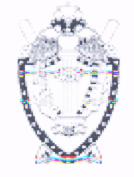 ПРОКУРАТУРА СУРГУТСКОГО РАЙОНАХанты-Мансийского автономного округа - Югры